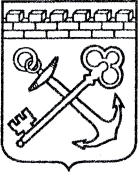 АДМИНИСТРАЦИЯ ЛЕНИНГРАДСКОЙ ОБЛАСТИКОМИТЕТ ПО СОХРАНЕНИЮ КУЛЬТУРНОГО НАСЛЕДИЯ ЛЕНИНГРАДСКОЙ ОБЛАСТИПРИКАЗ«___»____________2021 г.                                                         №___________________                                                                                                          Санкт-ПетербургО внесении изменений в приказ комитета по культуре Ленинградской области от 27 февраля 2019 года № 01-03/19-129 «Об установлении границ территории          и предмета охраны объекта культурного наследия регионального значения «Братское захоронение советских воинов, погибших в 1941-44 г.», по адресу: Ленинградская область, Кингисеппский муниципальный район, Пустомержское сельское поселение, пос. Ивановское, ул. Лесная, 31д»В соответствии с Федеральным законом от 25 июня 2002 года № 73-ФЗ                   «Об объектах культурного наследия (памятниках истории и культуры) народов Российской Федерации», областным законом Ленинградской области                                 от 25 декабря 2015 года № 140-оз «О государственной охране, сохранении, использовании и популяризации объектов культурного наследия (памятников истории и культуры) народов Российской Федерации, расположенных                                на территории Ленинградской области», Положением о комитете по сохранению культурного наследия Ленинградской области, утвержденным постановлением Правительства Ленинградской области от 24 декабря 2020 года № 850:Внести изменения в приложение 1 приказа комитета по культуре Ленинградской области от 27 февраля 2019 года № 01-03/19-129 «Об установлении границ территории и предмета охраны объекта культурного наследия регионального значения «Братское захоронение советских воинов, погибших в 1941-44 г.»,                    по адресу: Ленинградская область, Кингисеппский муниципальный район, Пустомержское сельское поселение, пос. Ивановское, ул. Лесная, 31 д, согласно приложению к настоящему приказу. Комитету по сохранению культурного наследия Ленинградской области обеспечить:- внесение соответствующих сведений в Единый государственный реестр объектов культурного наследия (памятников истории и культуры) народов Российской Федерации;- копию настоящего приказа направить в сроки, установленные действующим законодательством, в федеральный орган исполнительной власти, уполномоченный Правительством Российской Федерации на осуществление государственного кадастрового учета, государственной регистрации прав, ведение Единого государственного реестра недвижимости и предоставление сведений, содержащихся в Едином государственном реестре недвижимости, его территориальные органы;- обеспечить размещение настоящего приказа на сайте комитета                                       по сохранению культурного наследия Ленинградской области в информационно-телекоммуникационной сети «Интернет».Настоящий приказ вступает в силу со дня его официального опубликования.4. Контроль за исполнением настоящего приказа оставляю за собой. Заместитель Председателя ПравительстваЛенинградской области – председатель комитета по сохранению культурного наследия		                             В.О. ЦойПриложение к приказу комитета по сохранению культурного наследия Ленинградской области от «___» _____________2021 г. № _________________________Карта (схема) границ территории объекта культурного наследия регионального значения «Братское захоронение советских воинов, погибших в 1941-44 г.», по адресу: Ленинградская область, Кингисеппский муниципальный район, Пустомержское сельское поселение, пос. Ивановское, ул. Лесная, 31д»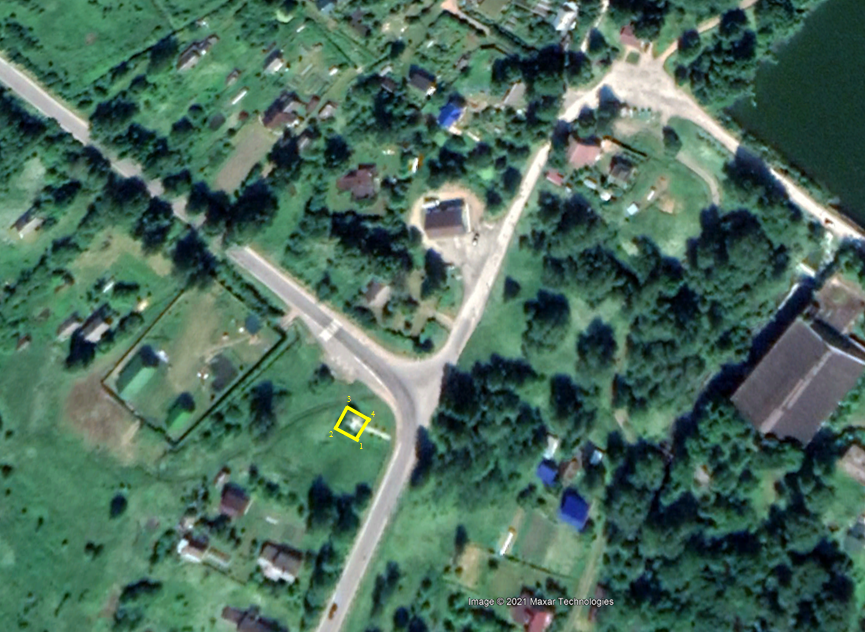 Перечень координат поворотных (характерных) точек границ территории объекта культурного наследия регионального значения «Братское захоронение советских воинов, погибших в 1941-44 г.», расположенного по адресу: Ленинградская область, Кингисеппский муниципальный район, Пустомержское сельское поселение, пос. Ивановское, ул. Лесная, 31д,  в системе координат МСК-47, зона 1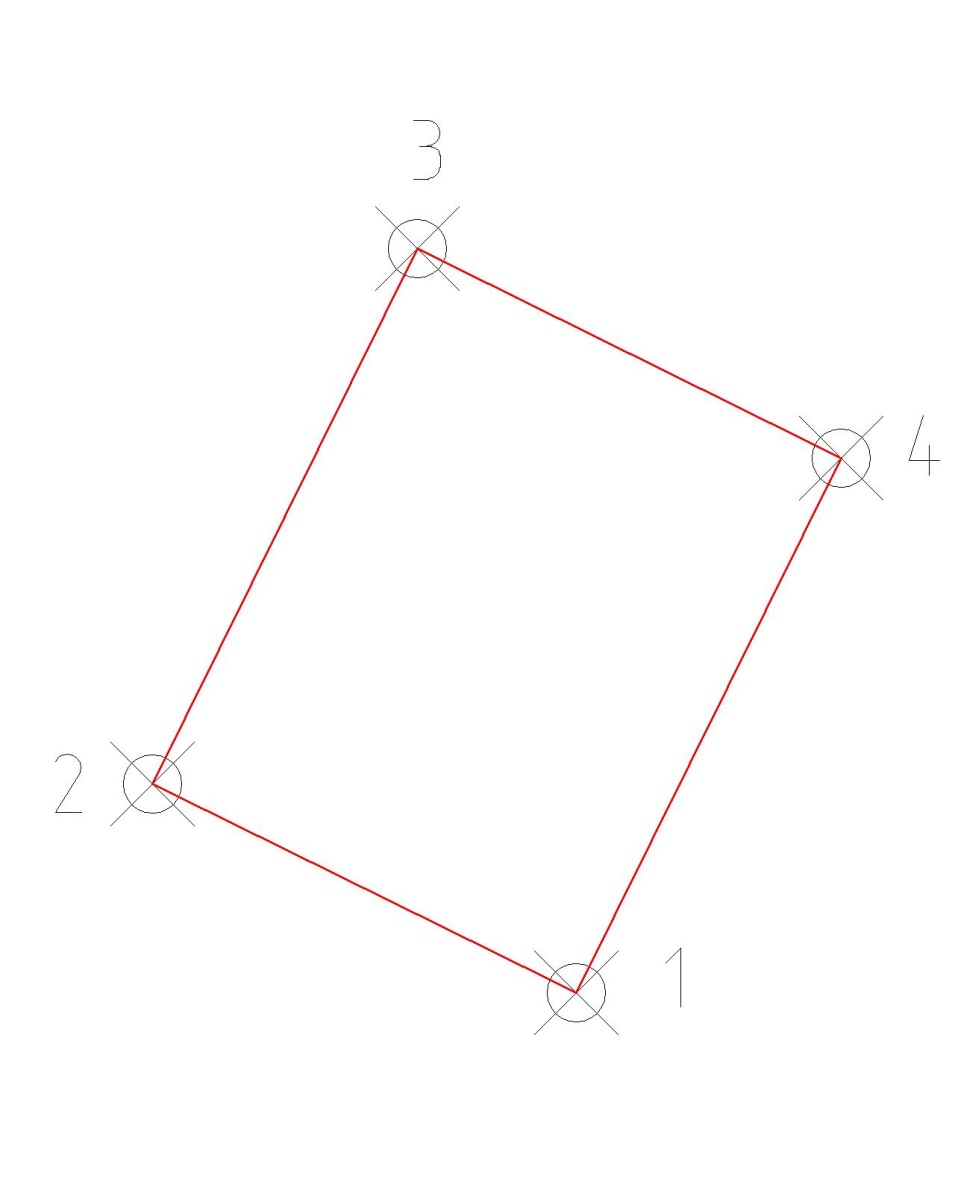 Режим использования территории объекта культурного наследия регионального значения «Братское захоронение советских воинов, погибших в 1941-44 г.», расположенного по адресу: Ленинградская область, Кингисеппский муниципальный район, Пустомержское сельское поселение, пос. Ивановское, ул. Лесная, 31дРежим использования земельного участка в границах территории объекта культурного наследия предусматривает сохранение объекта культурного наследия – проведение работ, направленных на обеспечение физической сохранности объекта культурного наследия, а так же выполнение требований Федерального закона от 25.06.2002 №73-ФЗ «Об объектах культурного наследия (памятниках истории и культуры) народов Российской Федерации в части установленных ограничений к осуществлению хозяйственной деятельности в границах территории объекта культурного наследия.На территории памятника запрещается:- строительство объектов капитального строительства и увеличение объемно- пространственных характеристик существующих на территории памятника объектов капитального строительства;- проведение земляных, мелиоративных и иных работ, за исключением работ по сохранению объекта культурного наследия или его отдельных элементов, сохранению градостроительной или природной среды объекта культурного наследия;На территории памятника разрешается:          - ведение хозяйственной деятельности, не противоречащей требованиям обеспечения сохранности объекта культурного наследия в современных условиях;Запрещается использовать территории объекта культурного наследия:          - под склады и объекты производства взрывчатых и огнеопасных материалов, предметов и веществ, загрязняющих интерьер объекта культурного наследия, его фасад, территорию и водные объекты и (или) имеющие вредные парогазообразные и иные выделения;          - под объекты производства, имеющие оборудование, оказывающее динамическое и вибрационное воздействие на конструкции объекта культурного наследия, независимо от мощности данного оборудования;          - под объекты производства и лаборатории, связанные с неблагоприятным для объекта культурного наследия температурно-влажностным режимом и применением химически активных веществ.№п/пXYОписание поворотныхточек1363957.0961302580.415От точки 1 к точке 2 - на северо-запад2363960.64141302573.2435От точки 2 к точке 3 - на северо-восток3363969.69541302577.7197От точки 3 к точке 4 - на юго-восток4363966.151302584.8911От точки 4 к точке 1 - на юго-запад